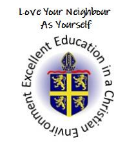 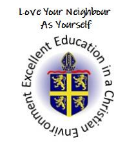 NBDesigning and Evaluation runs through all of the strands taught. Within lessons, consider including work on designers, chefs and inventors/inventions (e.g. George Stephenson, Nigella Lawson)Designing and EvaluatingStructures – Frame structuresFood Awareness - Food Celebrating culture and seasonalityMaterials - Using computer-aided design (CAD) in textilesD: Can produce a detailed step by step plan D/E: Can investigate and analyse a range of existing products, discussing their features, construction, purpose and intended usersD: Can use market research to inform plansD:  Have thought about how their product could be soldD: Can follow and refine their plan if necessary.D: Can convincingly justify their plan to someone elseD: Can consider culture and society in their design, including those from historyD: Can use their research to develop some of their own design criteriaD: Develop, model and communicate ideas through talking, drawing, templates, mock-ups and prototypes including using computer-aided design.D: Design purposeful, functional, appealing products for the intended user that are fit for purpose based on a simple design specification.E: Can explain in detail about what they like about their product and what they could change to improve itE: Can test and evaluate their final productE: Their product meets all design criteriaE: Compare the final product to the original design specification.E: Test products with intended user, where safe and practical, and critically evaluate the quality of the design, manufacture, functionality and fitness for purpose.E: Consider the views of others to improve their work.D: Can follow and refine their plan if necessary.D: Can convincingly justify their plan to someone elseD: Can consider culture and society in their design, including those from historyM/S:  Can use a range of tools and equipment expertlyM: Can measure accurately to ensure that everything is preciseE: Can test and evaluate their final productE: Their product meets all design criteriaS: To know why certain engineers use complex structures for a certain purposeS: Can strengthen, stiffen and reinforce a range of 3D frameworksD: Can use market research to inform plansD:  Have thought about how their product could be soldD: Can consider culture and society in their design, including those from historyM: Can work within a budgetM: Can use a range of tools and equipment expertlyM: Measure ingredients to the nearest gram and millilitre and calculate ratios of ingredients to scale up or down from a recipe.FA: Know that different food and drink contain different substances and nutrients, water and fibre and that are needed for healthFA: Follow a simple recipe with several elementsFA: Create and refine recipes, including ingredients, methods, cooking times and temperatures.D: Generate innovative ideas through research including surveys, interviews and questionnaires.D: Develop, model and communicate ideas through talking, drawing, templates, mock-ups and prototypes including using computer-aided design.D: Design purposeful, functional, appealing products for the intended user that are fit for purpose based on a simple design specification.M: Formulate step-by-step plans and, if appropriate, allocate tasks within a team.M: Select from and use a range of tools and equipment, including CAD, to make products that are accurately assembled and well finished. Work within the constraints of time, resources and cost.E: Compare the final product to the original design specification.E: Test products with intended user, where safe and practical, and critically evaluate the quality of the design, manufacture, functionality and fitness for purpose.E: Consider the views of others to improve their work.M: Know that a 3-D textile product can be made from a combination of accurately made pattern pieces, fabric shapes and different fabrics.M: Can strengthen, stiffen and reinforce fabrics where appropriate.